請同學將本學期實驗的物品裝在一袋子裡，並印出此頁檢查單，確認物品有之後在右邊欄位打勾。並於6/25 9:00 ~ 17:00內交還至電機系92617。奈能加速棒 ＋ 盒子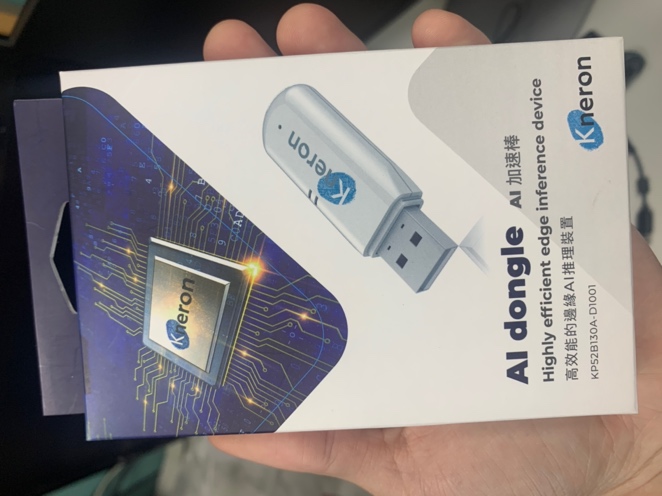 Up square 主機電源線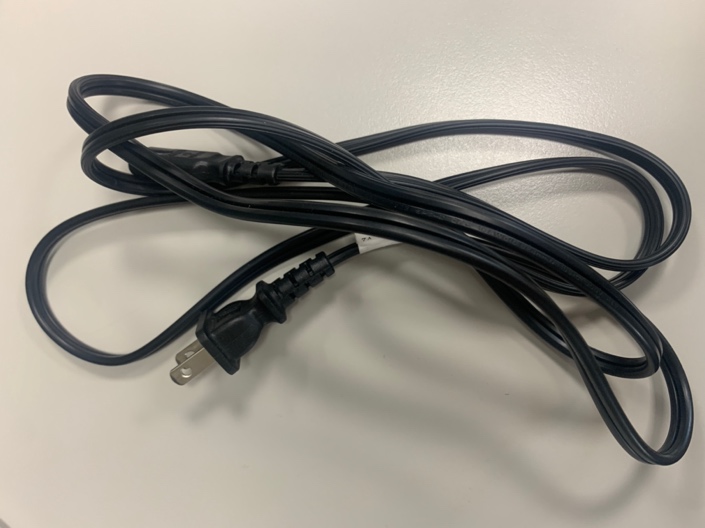 Up square 主機變壓器 （裝盒子）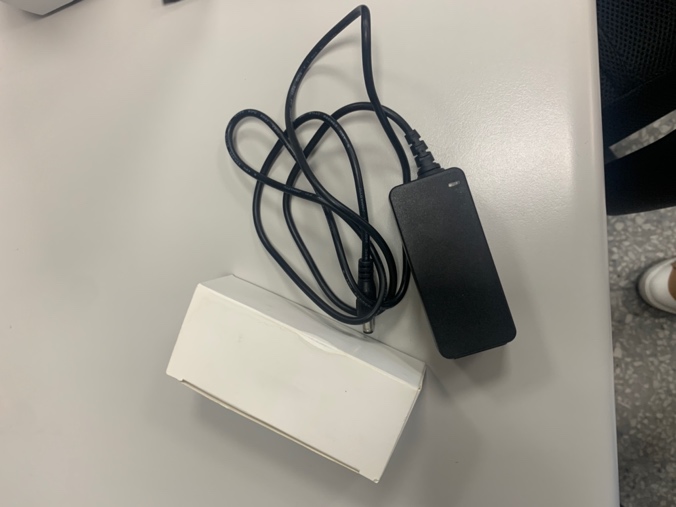 Up square 主機版子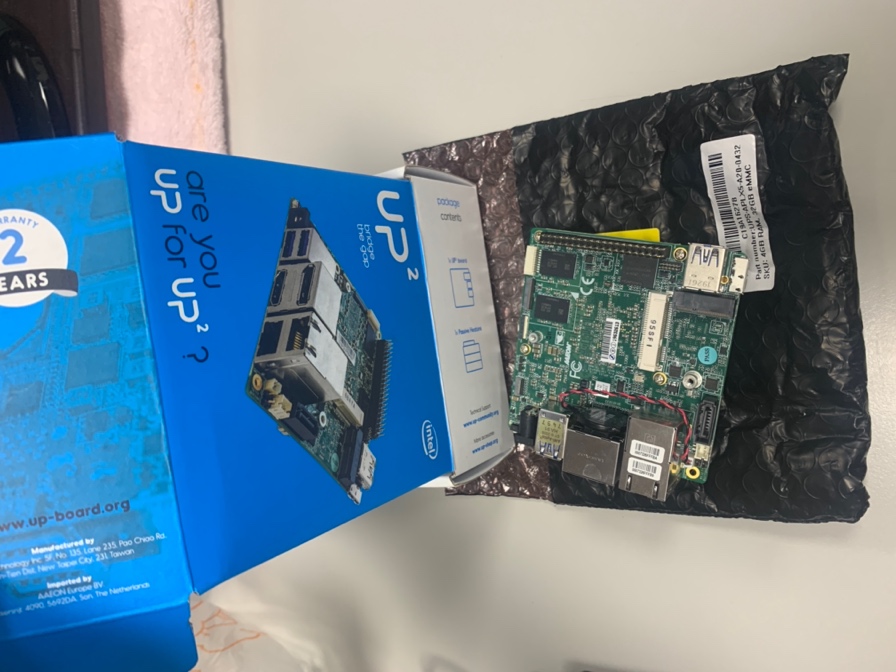 Movidius 加速器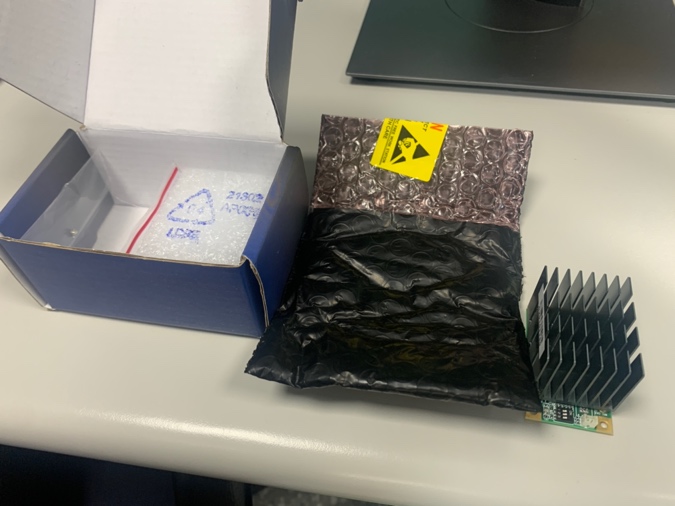 鎖Movidius的螺絲（裝入塑膠袋）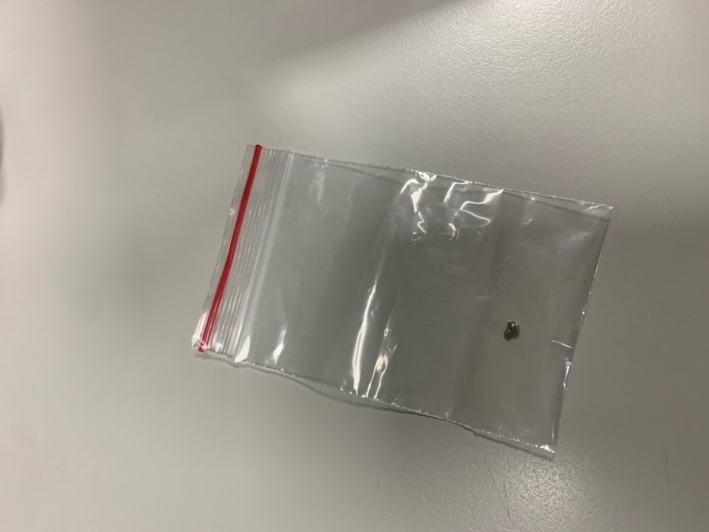 奈能奈能奈能加速棒 ＋ 盒子Up squareUp squareUp square 主機電源線Up square 主機變壓器 （裝盒子）Up square 主機版子MovidiusMovidiusMovidius 加速器鎖Movidius的螺絲（裝入塑膠袋）